          Indian Fertility Society 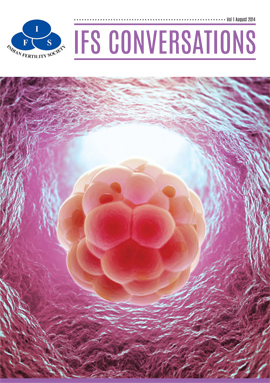 Application FormIFS Fellowship (CLINICAL EMBRYOLOGY)Name	______________	________________		_____________________Date of Birth ____/____/_______Sex : Male/femaleSpouse/Father NameAddress Postal ___________________________________________________Pin Code_________________ State___________________________Permanent_______________________________________________Pin Code_________________ State___________________________Phone No. with STD Code (R) ___________________  (O)______________ Mobile ___________ Email Address ____________Martial Status:					Nationality:MCI Registration No. (mention the state register)IFS membership numberQualification (Starting with the most recent)Experience (Starting with the most recent)Conferences attended (Start the most recent)Paper presentation (Start with most recent)Publication (Start with the most recent)Summary of experienceReference/sTraining centre preferredIntended date of joining_____________Fee should be paid by DD in the name of “Indian Fertility Society” payable at New DelhiEntrance exam Fee: Rs. 1500 (Rupees One thousand five hundred only)DD no.____________________Drawn on ________________________Rs______________ in words___________________________________________________Dated___________.Application along with DD to be sentIFS Secretariat,  Department of Obestetrics & Gyanecology, MAMC, & Lok Nayak Hospital, New Delhi-110002, Jawahar Lal Nehru Marg
E mail: indianfertilitysocietydelhi@gmail.com;  Contact No.: 9899308083.Copy of application to Dr.Kuldeep jain, Dr. Kuldeep Jain's IVF and Laparoscopy Center,23-24, Gagan Vihar, Main Road (Near Karkardooma Flyover),Delhi - 110051.  Email:jainravi6@rediffmail.com, Contact No. 9810018951For Office UseDate of receipt of application with draft________________________Received by _________________________________....................................................................................................................................................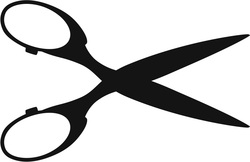 AcknowledgementReceived with thanks the application form from Dr ______________along with the DD for Rs. __________________ (amount in words)__________________________ drawn on ___________________________________________________ bank payable at New Delhi				                                            SignatureIn duplicate copy to be given to candidateSr. No.Name of Course/DegreeInstitutionYear  of passingSr. No.PositionInstitutionYearNature of workSr. No.Name of ConferenceYearCitySr. No.Name of presentation/Conference YearCitySr. No.Name of Book/JournalPaper titleYearPublication